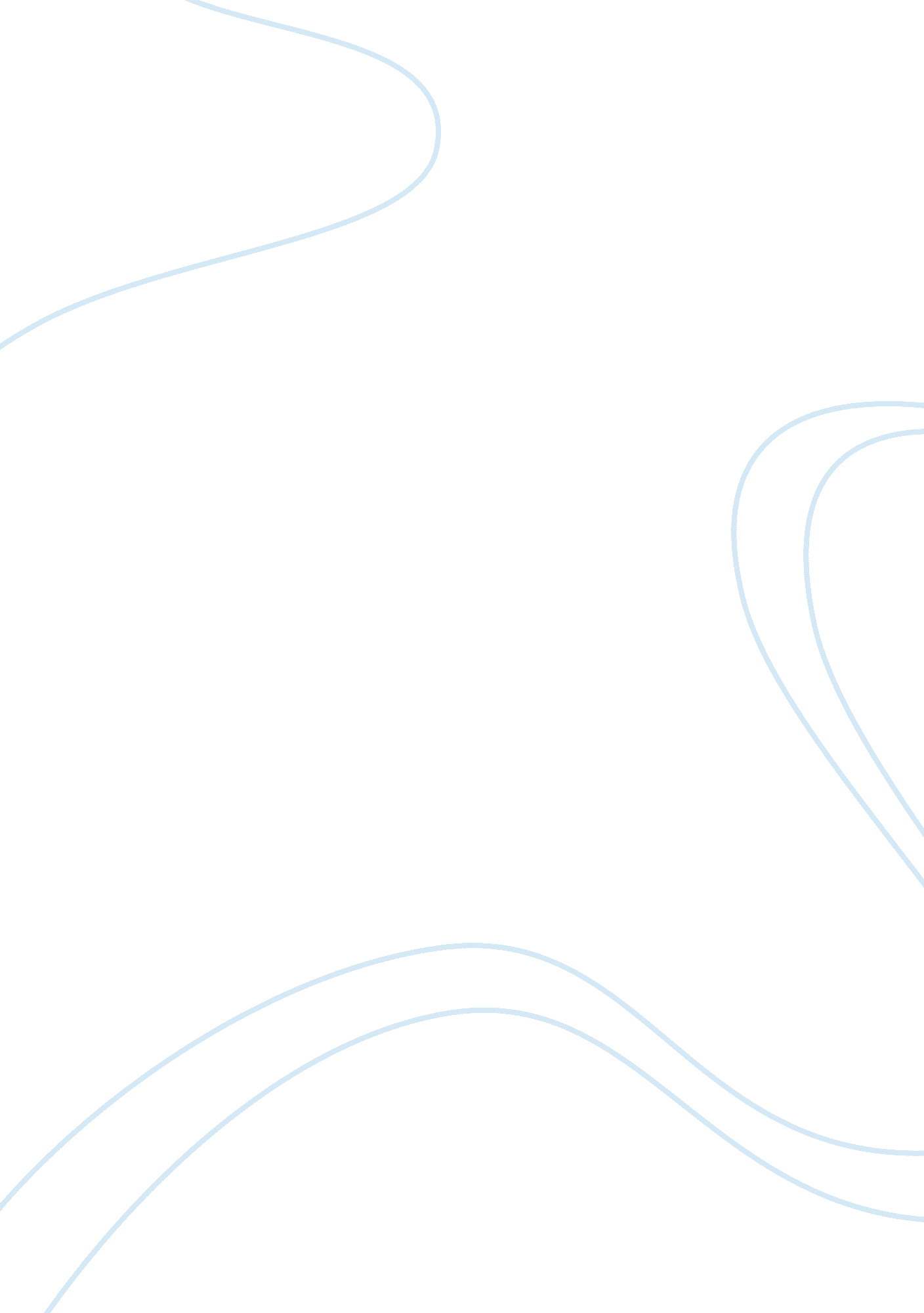 P.p1 6 december 2013 being one of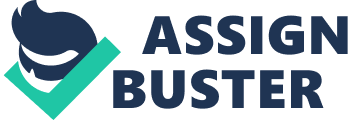 p. p1 {margin: 0. 0px 0. 0px 0. 0px 0. 0px; font: 12. 0px ‘ Minion Pro’} p. p2 {margin: 0. 0px 0. 0px 0. 0px 0. 0px; font: 12. 0px ‘ Minion Pro’; min-height: 14. 0px} the third generation of princess was released during 2009 and 2014. bring a more stronger and indepent characters to the table, this included characters like Tiana, Rapunsel, Mesida and Frozen. Theses characters are more leaders of their own future then what we have seen in periovse disney movies. Even tho theses characters are more indepents, the storyline still have some aspects of the older geneiration for example love intrest.  Between this generation we have seen a massive shift change as women are becoming powerful weapons within socity. This is esspecally seen in frozen. Frozen was relaed 6 december 2013 being one of the more poputer animated film, “ grossed $1. 3 billion at the box office” 21 this film brought something new that the other disney films didnt offter for example having “ two royal protagonists” 32. Thoughtout the film we see two sister growing up and discovering themselfes. The older sister is called Elsa and the yougest sister is called anna. Both with very different personsoalites. Anna being more outgoing and spontaneous oposite to her older sister Elsa being more reservied and holding back her feelings. Frozen has shown progention with in women during the 21 centrey, where women are projected as having more impact and a voice. “ Frozen showed progressive, modern Disney at its best. “ 60  This is shown when “ frozen emerges from the wonderland of offer a voice that certainly challenges patriarchal codes, whilst masculinity finds itself muffled, and the alpha male contested.” 63Elza is one of the most moden disney character, being the only princess that has magical powers and is still seen as the good person, unlike other perviouse disney films that have the protagoinsts be shown as mortal and the villans being shown to be the ones with magical powers within the storyline. Making elsa in the film be perceved more as a super hero. Changing the dinamic the way princeeses are seen. we see elsa struggle with self confidence as she has to” put on a show” to contol her powers to the outside world during “ Corronation Day”. this film takes on other different themes like for instance, lonelines and fear. this can be seen from the first song “ Do you want to build a snowman?” anna mentions in the song “ it gets a little lonly all these empty room watching the hours tick by” during the song a montage of anna and elsa growing up is seen , helping the audience see both the sisters struggles with lonelines and fear. the audience can see that anna is craving attention of someones love for example this can be seen when she fall in love and wants to get married with hans after their first interation, as he is first person outside the palace to give her attention. this can be emphasised in the song “ for the first time in forever” when she staues this is “ a chance to find true love” 65 as she “ could be noticed by someone” 65 in this case hans prince of southan isles. Elsa is seen with holding her  “ magical ice powers that she can’t always control, and, for most of her life she has isolated herself to avoid harming others.” 32(Jerramy Fine) “ Elsa suffers in silence” 33(Douglas Brode). keeping her feelings within unlike the first generation that expressed the melodramtic side of woman. This shows the true strength athat she kept hidden for all the years. this is something unseen in the other princess film as she is making the choice to be selfless at a very young age making her miss out on her childhood.” as the film creators said themselves, “ elsa and anna are true princesses because they carry the weight of a kingdom on their shoulders, not as the solution to a happy ending.” (Jerramy Fine) the film presents that love is not just about finding the perfect man. but love is to keep your family together this can be seen with the bond of the two sisters.  frozen takes on a different type of love story story. this can be seen when “ Anna’s most valued treasure” 31 during the film “ is her relationship with her sister” 31. And not a romance. This is shown when anna makes the choice to risk her own life to help save her sister. for both elsa and Anna being a princess is not about finding men to marry but about learning the tremendous power of love vs fear and how love doesn’t have to be romantic in order to be magical.  p. p1 {margin: 0. 0px 0. 0px 0. 0px 0. 0px; font: 12. 0px ‘ Minion Pro’} p. p2 {margin: 0. 0px 0. 0px 0. 0px 0. 0px; font: 12. 0px ‘ Minion Pro’; min-height: 14. 0px} p. p3 {margin: 0. 0px 0. 0px 0. 0px 0. 0px; text-align: center; font: 12. 0px ‘ Minion Pro’; min-height: 14. 0px} Anna is also the frist princess that disney shows to be have two love intrest’s, bringing the consept of dating into the mix, that was not seen in the previous disney films,  “ anna desires both men at different times, it is on her terms.” this shows the shift movemtnt in time as now it is very commen for people to have more then one boyfriend before they decid to get married. As in the other disney movies when only see one love intrest that leads to a fairytale wedding. 